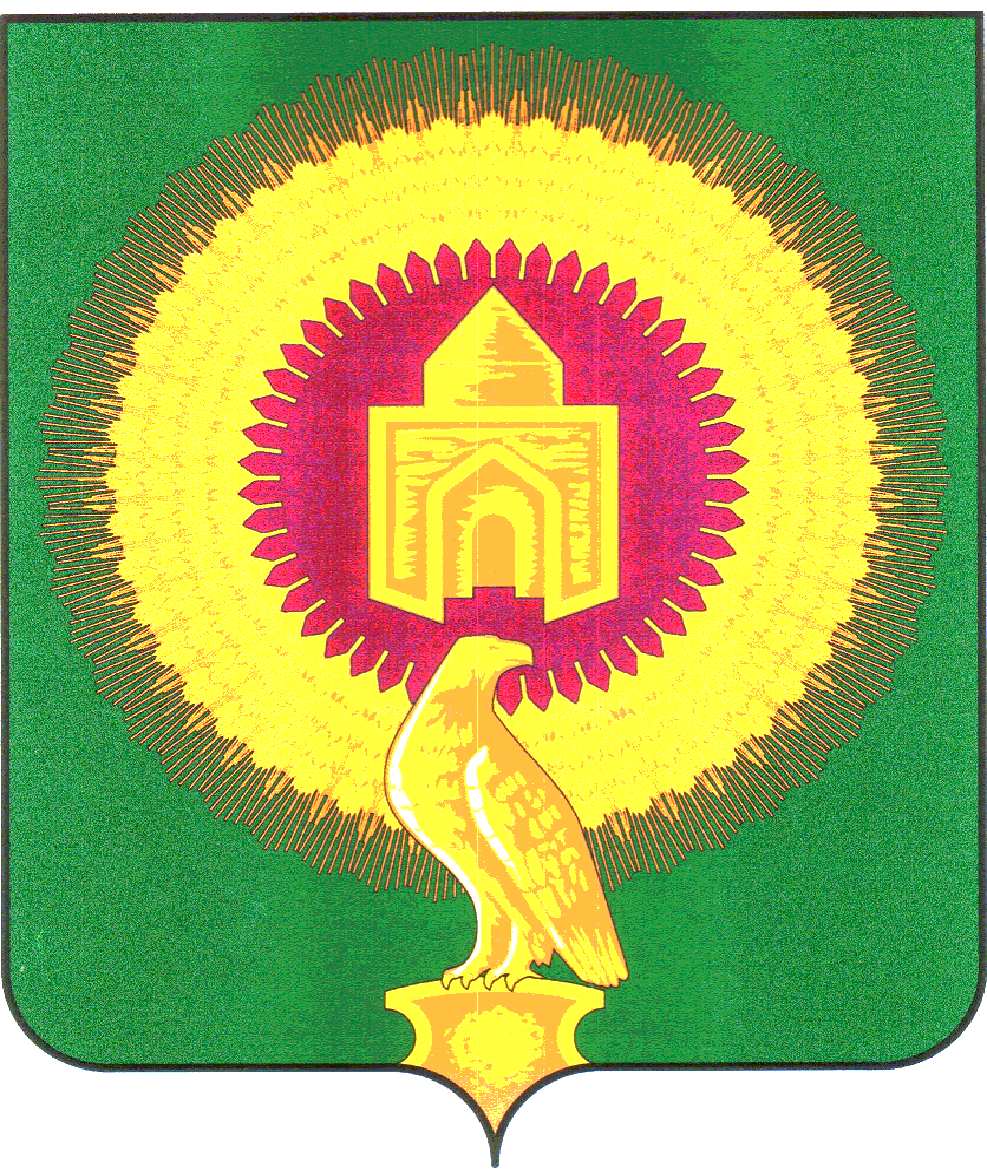 СОВЕТ ДЕПУТАТОВНИКОЛАЕВСКОГО СЕЛЬСКОГО ПОСЕЛЕНИЯВАРНЕНСКОГО МУНИЦИПАЛЬНОГО РАЙОНАЧЕЛЯБИНСКОЙ ОБЛАСТИРЕШЕНИЕот 22.11.2023 года 	№ 16О принятии части полномочий порешению вопросов местного значения от Варненского муниципального района на 2024 годВ соответствии с частью 4 статьи 15 Федерального закона от 06.10.2003 года № 131-ФЗ «Об общих принципах организации местного самоуправления в Российской Федерации», Решения Совета депутатов Николаевского сельского поселения от 05.11.2020 года № 33 «Об утверждении Порядка заключения соглашений между органом местного самоуправления Николаевского сельского поселения и органами местного самоуправления Варненского муниципального района о передаче осуществления части полномочий по решению вопросов местного значения», Устава Николаевского сельского поселения, Совет депутатов Николаевского сельского поселенияРЕШАЕТ:1. Принять с 01.01.2024 года по 31.12.2024 года от Варненского муниципального района часть полномочий по решению вопросов местного значения согласно Приложению 1. 2. Финансовое обеспечение полномочий, указанных в части 1 настоящего решения, осуществляется за счёт межбюджетных трансфертов, предусмотренных в бюджете Варненского муниципального района согласно Приложению 1.3. Администрации Николаевского сельского поселения Варненского муниципального района заключить соглашение с администрацией Варненского муниципального района о передаче части полномочий, указанных в части 1 настоящего решения.4. Контроль за исполнением настоящего решения возложить на главу Николаевского сельского поселения А.Ю.Кулькова.5. Настоящее Решение вступает в силу со дня его подписания и обнародования.Глава Николаевского сельского поселения	______________	А.Ю. КульковПредседатель Совета депутатовНиколаевского сельского поселения	______________	В.А. БочкареваПриложение 1к решению Совета депутатовНиколаевского сельского поселенияВарненского муниципального районаЧелябинской областиот 22.11. 2023 года № 16Финансирование принимаемых полномочийтыс.рублей№ п\пНаименование муниципального образованияПринимаемые полномочия в соответствии с № 131-ФЗ от 06.10.2003 г.Принимаемые полномочия в соответствии с № 131-ФЗ от 06.10.2003 г.Принимаемые полномочия в соответствии с № 131-ФЗ от 06.10.2003 г.№ п\пНаименование муниципального образованияп.4 ч.1 ст.14п.5 ч.1 ст.14п.22 ч.1 ст.141Варненский муниципальный район21,00900,0211,98